Творческо - эстетическое развитие. Аппликация«Зимующие птицы». «Снегирь и синица»Интеграция образовательных областей: художественно-эстетическое развитие, речевое развитие, физическое развитие.Задачи: закреплять у детей умение составлять предмет из деталей, аккуратно вырезать части аппликации, учить сравнивать характерные черты строения птиц, воспитывать самостоятельность.Предварительная работа. Рассматривание иллюстраций, сюжетных картинок о зимующих птицах, загадывание загадок, наблюдение за птицами на прогулке.Материал: картинки птиц (снегирь, синица, цветная бумага, ножницы, клей, салфетка ватная палочка, гуашь белая, коричневый фломастер).Ход НОД1. Организационный момент.Воспитатель. Обращает внимание на доску, иллюстрация птицы зимой. Какие птицы называются «зимующие»? Они не улетают осенью в теплые края, а остаются у нас и зимой. Назовите этих птиц: сова, сорока, воробей, глубь, ворона. А какие птицы к нам прилетают зимой? Ответы детей (Снегирь, синица).2. Основная частьБеседа о зимующих птицах (снегирь, синица). Воспитатель показывает изображения птиц, дети называют их. Затем дети называют птицу по описанию. Рассматривание окраски птиц, чем питаются, когда прилетают и т. д.3. Игра «Сравни»Воспитатель предлагает сравнить птиц.Воробьи не улетают зимой, а дикие утки - (улетают на юг).Ворона – зимующая птица, а скворец - (перелетная).У сороки хвост длинный, а у синички – (короткий).У снегиря грудка красная, а у синицы - (желтая).4. ФизкультминуткаВот на ветках посмотри (руками хлопают себя по бокам)В красных майках снегири (показывают грудки)Распустили перышки (руки слегка в стороны)Греются на солнышке (шевелят пальчиками)Головой они вертят, вертят, (повороты головой вправо, влево)Улететь они хотят (бегут по кругу, взмахивая руками)5. Продуктивная деятельностьУ меня на доске всего две птицы, хотите сделать ещё птиц, чтобы вместе птицам было легче выжить зимой. Воспитатель показывает картинки с изображением снегиря, синицы. Напоминает, чем они отличаются. Грудка у снегиря – красная, а у синицы - желтая.Дети на столах у вас лежат детали птиц (снегиря, синицы, выберите каждый по своему желанию детали одной птицы и приступайте к работе. Дети выкладывают на картоне детали и поочередно наклеивают на основу.Затем фломастером  дети рисую ветки и гуашь. С помощью ватной палочкой рисуют снег. 6. Рефлексия.Молодцы! Красивые птицы у вас получились!-Что вам понравилось сегодня?-Что нового узнали?-Что было трудным?7. Выставка детских работ.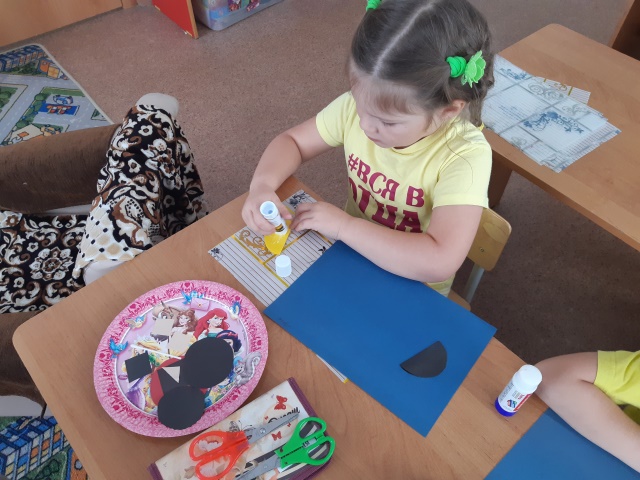 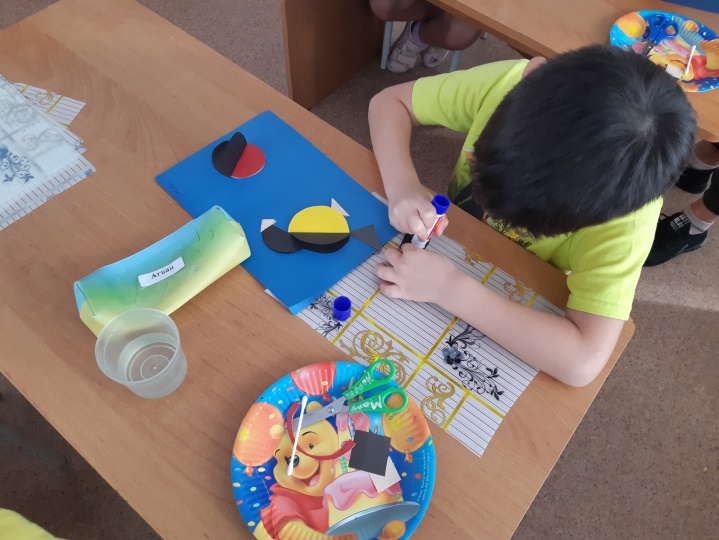 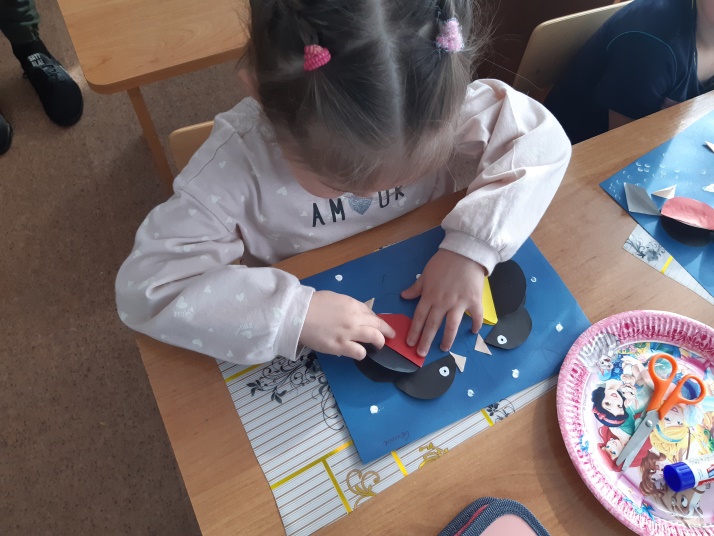 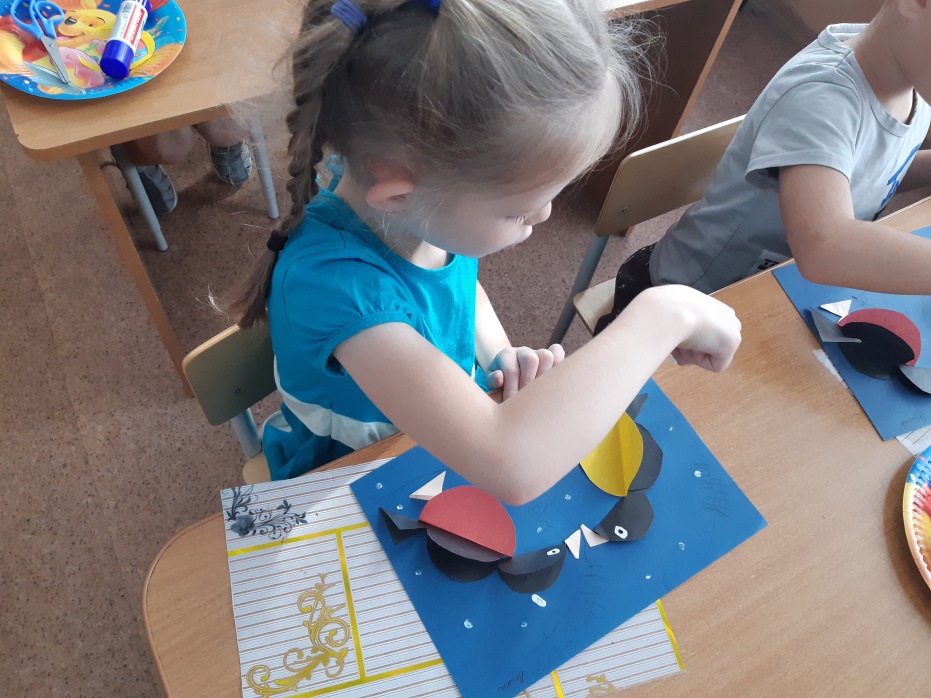 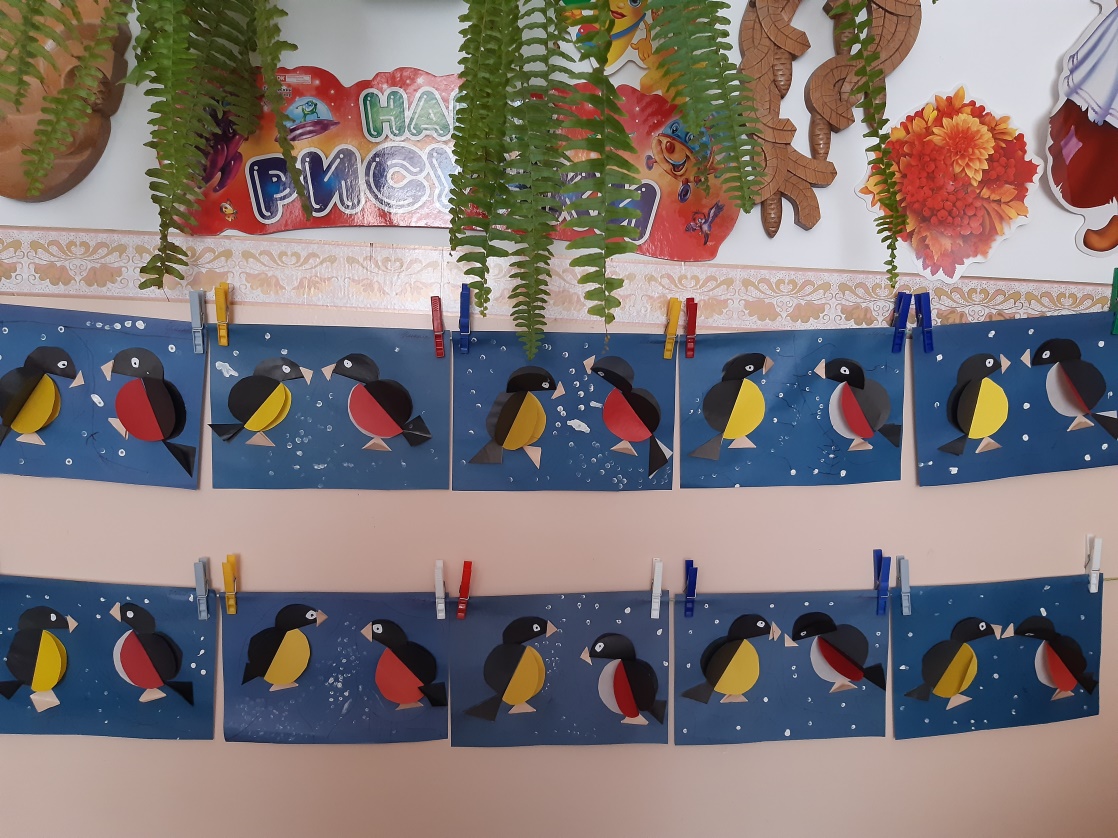 